上緯公司的管理目標第二十七條 等級：進階資料來源：2016上緯國際投資控股股份有限公司企業社會責任報告書上緯公司為維繫與客戶關係的永續經營，即使已滿足客戶需求，除品質外同時也重視企業社會責任與環境之回饋，上緯公司目前規畫了短期、中期、長期的管理目標，以強化管理機制。企業概述上緯公司由董事長蔡朝陽先生於1992年成立，創立初期就以行銷全球市場做為目標，以高性能樹脂為主要產品，屬於新材料之複合材料產業，現有南投、上海、天津、江蘇阜寧四處生產工廠，並預計於2017年完成江蘇澳洋新廠，同時已跨足離岸風場開發與經營。公司主要產品之一環保防蝕材料用樹脂，對於大陸市場持續以新產品、新應用為發展主軸，以電廠、冶煉、油罐為發展重點；配合大陸節能、環保政策，積極開發符合市場需求之新產品，大力開發新興市場，從而保持公司業績的快速增長。對於國際市場，在穩固既有市場的份額的同時，鎖定特定市場進行深耕，對於臺灣市場，除提升既有產品的市占率外，加強新產品的推廣，均已有所斬獲。案例描述上緯公司為維繫與客戶關係的永續經營，即使已滿足客戶需求，除品質外同時也重視企業社會責任與環境之回饋，上緯公司目前規畫了短期、中期、長期的管理目標，以強化管理機制。環保耐蝕樹脂－乙烯基酯樹脂，上緯公司產品系列完整以自有品牌進行全球三十餘國，品質與國際領先品牌相當，透過全球經銷商提供迅速與專業的服務，保持競爭優勢，而能在全球市場中逐漸提升市場佔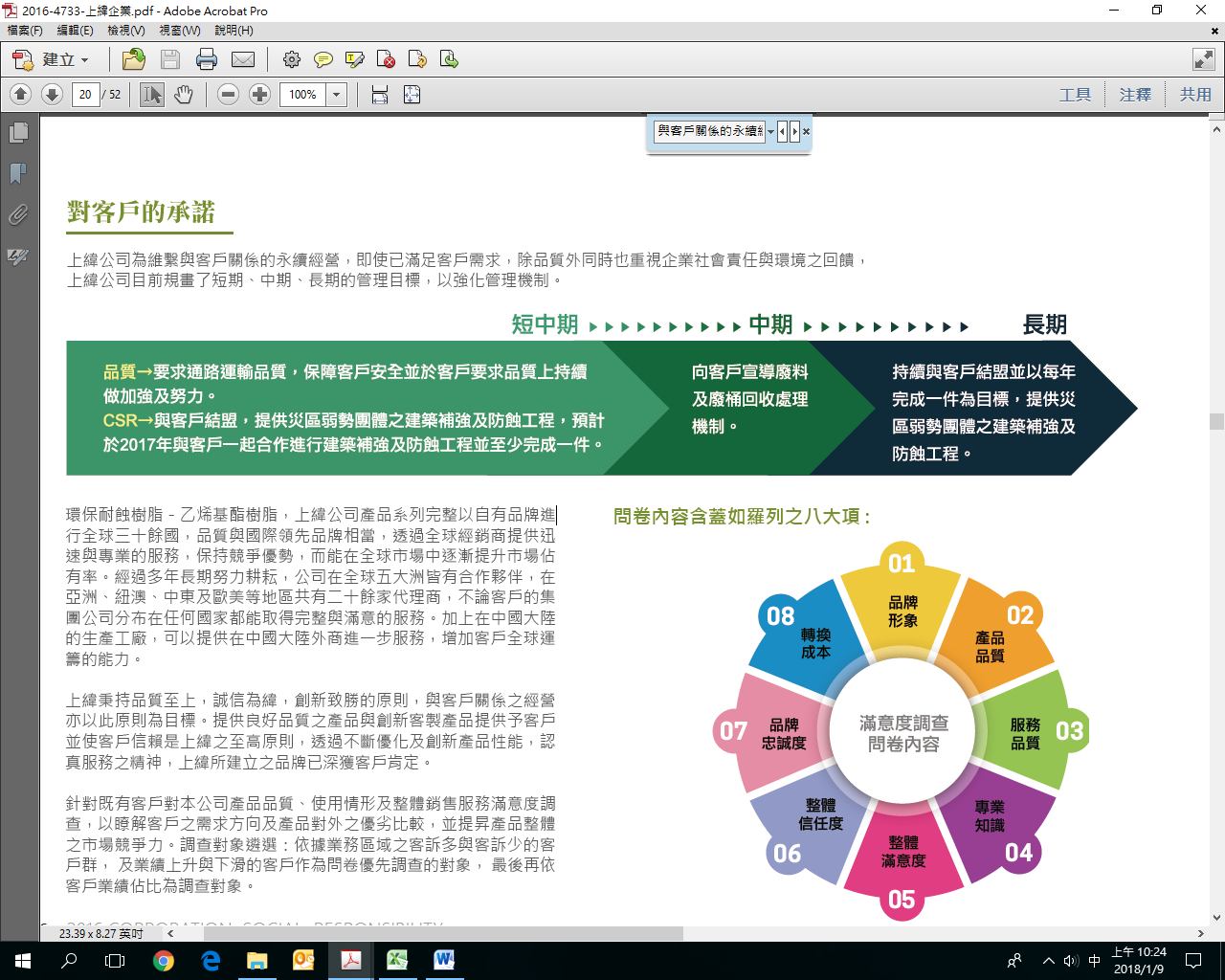 有率。經過多年長期努力耕耘，公司在全球五大洲皆有合作夥伴，在亞洲、紐澳、中東及歐美等地區共有二十餘家代理商，不論客戶的集團公司分布在任何國家都能取得完整與滿意的服務。加上在中國大陸的生產工廠，可以提供在中國大陸外商進一步服務，增加客戶全球運籌的能力。上緯秉持品質至上，誠信為緯，創新致勝的原則，與客戶關係之經營亦以此原則為目標。提供良好品質之產品與創新客製產品提供予客戶並使客戶信賴是上緯之至高原則，透過不斷優化及創新產品性能，認真服務之精神，上緯所建立之品牌已深獲客戶肯定。針對既有客戶對本公司產品品質、使用情形及整體銷售服務滿意度調查，以瞭解客戶之需求方向及產品對外之優劣比較，並提昇產品整體之市場競爭力。調查對象遴選：依據業務區域之客訴多與客訴少的客戶群， 及業績上升與下滑的客戶作為問卷優先調查的對象， 最後再依客戶業績佔比為調查對象。